Маргарян ( Бет) Татьяна НиколаевнаГБОУ Школа № 1568 им.Пабло Неруды, дошкольное отделение № 8Педагог-воспитательЛэпбук " В школу собираемся"Лэпбук " В школу собираемся" - это самодельная интерактивная папка на картонной основе. Все картинки распечатаны на бумаге. В ней собран материал на школьную тему в виде разных конфигурации карманов, маленьких книжек, карточек, разрезных картинок. Это отличный способ для пройденного. За счет наглядной привлекательности лэпбука , обучение проходит непроизвольно в игровой занимательной форме. В лэпбук включены следующие разделы:1. " Что такое школа?"2." Правила поведения в школе"3."Режим школьника4." Школьная форма"5. " Уроки в первом классе"6." Разрезные картинки" 7. "Стихи и загадки про школу"8. "Собери портфель" - дидактическая игра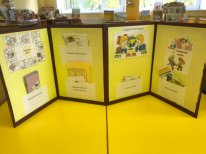 